空大英語社說讀英文故事書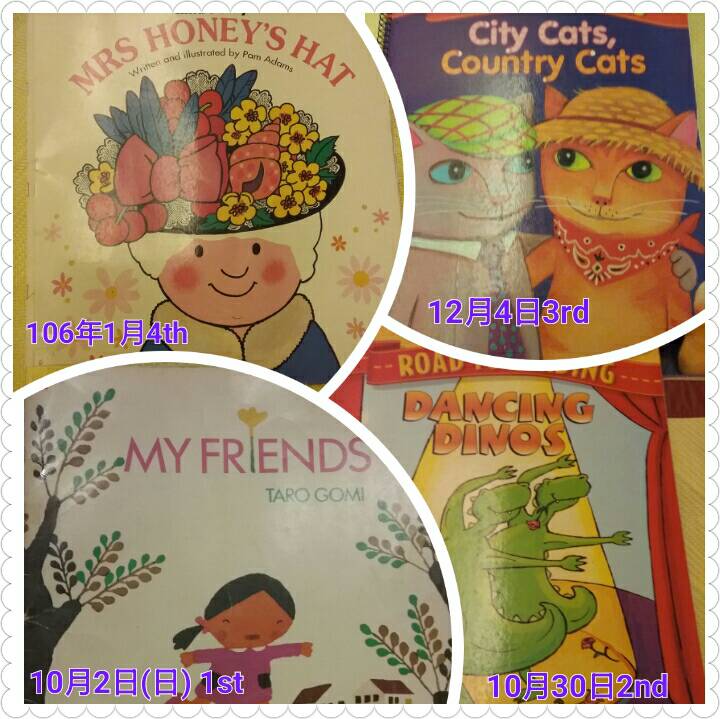 地點: 空大圖書館兒童閱讀區時間: 上午10：30讀書人: Wendy